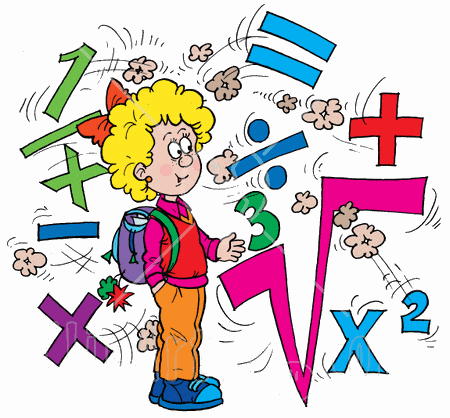 ПланДекады математики(Начальная школа)2011-2012 учебный год1 день "Угадай-ка" Разгадывание ребусов, кроссвордов, головоломок, логических задач.2 день "Нарисуй - ка" Раскрашивание математических картин.3 день "Решай - ка" Проведение олимпиады.4 день "Сочиняй -ка" Сочинение математических стихов, загадок, сказок.5 день "Играй - ка" Проведение математического кросса.6 день  Подведение итогов, награждение победителей.